8-10.06.2020TEMAT: Wszystkie dzieci nasze są.Cele: przypomnienie litery H, h , doskonalenie różnic i podobieństw, poszerzenie wiedzy na temat dzieci z różnych stron świata.Zabawa ruchowa – jedzie pociąg z daleka https://www.youtube.com/watch?v=ozB2D5h3w0kPrzypomnienie pisowni litry H, h w kartach pracy.Propozycja zadań w kartach pracy część 4, str. 17-21Dzieci świata – W. FeberW Afryce w szkole ,na lekcji, Śmiała się dzieci gromada, Gdy im mówił malutki Gwinejczyk, że gdzieś na świecie śnieg pada. A jego rówieśnik, Eskimos, też w szkole, w chłodnej Grenlandii, nie uwierzył , że są na świecie gorące pustynie i palmy. Afryki, ani Grenlandii my także jak dotąd nie znamy, a jednak wierzymy w lodowce, w gorące pustynie, w banany. I dzieciom z całego świata chcemy ręce uścisnąć mocno i wierzymy, że dzielni z nich ludzie, jak i z nas samych wyrosną.Pytania do wiersza:- z jakich stron świata pochodziły dzieci z wiersza?- z czego śmiały się afrykańskie dzieci?- w co nie uwierzyli Eskimosi?- co łączy wszystkie dzieci na świecie?Zgadnij kogo mam na myśli? Wybieramy zdjęcie, opisujemy wygląd osoby znajdującej się na zdjęciu.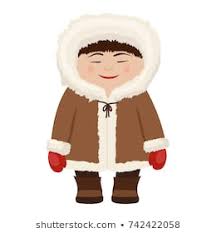 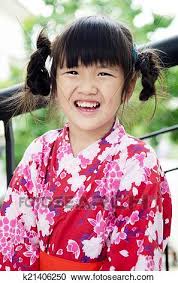 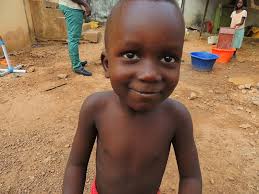 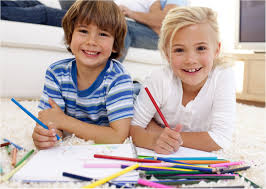 Polubić różnice – D. NiemiecChoć ktoś jest inny, inne ma zadanie,Inny ma wygląd albo ubranie,Mieszka w innym miejscu, je co innego,Bawi się inaczej – może być twym kolegą.Wystarczy tylko, że go zaakceptujesz,A te różnice polubić spróbujesz.Zadania w kartach pracy cz.4 str. 25-28Masażyki. Po pleckach płynie rzeczka [rysujemy palcem wężyki wzdłuż plecków]
I przeszła pani na szpileczkach ["idziemy" palcami jak w butach na obcasach]
A potem przeszły słonie [ugniatamy powoli całymi dłońmi]
I przejechały konie [„galopujemy" pięściami - oczywiście nie za mocno!]
A potem spadł deszczyk  [robimy deszczyk opuszkami palców po całych pleckach]
Czy czujesz już dreszczyk? [szybkie tup-tup-tup palcami wzdłuż kręgosłupa]POZDRAWIAM!!!